                                                      Положение X Международного многожанрового конкурса (заочного) "КУЛЬТУРНОЕ НАСЛЕДИЕ" г. Краснодар август-сентябрь 2022Учредители и организаторы конкурса: АНО Центр развития культуры и талантов «ВЕРШИНА ТВОРЧЕСТВА». (vershinatvorchestva.ru)Конкурс проходит при информационной поддержке Министерств и Департаментов культуры, Управлений и Администраций по культуре всех субъектов РФ.Конкурс несет в себе культурно-просветительную и воспитательную задачи. Приглашаем дошкольников, школьников, педагогов, учителей, воспитателей, студентов музыкальных и театральных вузов, учащихся начальных, средних  и  средне – специальных, высших  учебных заведений, работников учреждений культуры, участников художественной самодеятельности, авторов-исполнителей и всех желающих, принять участие в X Международном многожанровом конкурсе (заочном) "КУЛЬТУРНОЕ НАСЛЕДИЕ". К участию в конкурсе-фестивале приглашаются творческие коллективы и отдельные исполнители.  Возраст не ограничен. Конкурсная программа свободная.                                                        Номинации конкурса1.Вокалное исполнительство. Направления номинации:
- эстрадный вокал, академический вокал, народный вокал (в том числе фольклор и этнография), театр песни, патриотическая песня, военная песня, джаз, авторская песня, кавер - версия; Рок-вокал, ВИА   и др.2. Хоровое пение. Направления номинации: академическое, народное, эстрадное, фольклорное.
3. Инструментальное исполнительство. Все направления номинации разделяются по музыкальным инструментам.4. Художественное слово и театральное действо. Направления номинации: проза, поэзия, басня, сказ, литературно-музыкальная композиция, театральное действо.5. Авторская работа. Направления номинации: музыка к песне (ноты, ЖЕЛАТЕЛЬНО ИСПОЛНЕНИЕ ИЛИ ФОНОГРАММА), сценарии музыкальных постановок, мероприятий, концертов, литературно-музыкальные произведения (тематический вечер, музыкальный спектакль, мюзикл и т.п.), текст песни, (если на родном языке - ЖЕЛАТЕЛЬНО ИСПОЛНЕНИЕ и перевод), авторское стихотворение (цикл, тематическая подборка, сборник).Хореография. Направления номинации: детский танец (до 8 лет), классический танец, народный танец – этнический, народный, характерный. Танцы разных национальностей, с выдержкой стиля, техники и музыки; стилизованный танец – исполнение народных танцев в современных обработках; спортивно-эстрадный танец – сочетание хореографии, акробатики, гимнастики; эстрадный танец – традиционные эстрадные характерные танцы, диско, смешанный стиль; современный танец – афро, модерн, неофолк с выдержкой стиля и техники, Contemporary dance; неоклассика; свободная пластика; сценический бальный танец; танцевальное шоу – в этой номинации возможно использовать вокал (он не оценивается как отдельная номинации), цирковые трюки, любые световые эффекты, и т.д. Костюм выступает как дополнительный эффект в шоу; уличные танцы – Locking, Popping, Hip-Hop, House, Break-Dance, Crump, Whacking, Vogue, Street Jazz, Dancehall, C-Walk, Electro.7. Декоративно-прикладное творчество и Изобразительное Искусство. Направления номинации: пластика, бумагопластика, тестопластика; бисероплетение; вышивка; макраме; изделия из природных материалов; валяние; флористика; роспись по стеклу; гобелен; мозаичные работы, инкрустация, и т.д. любые работы, выполненные своими руками, живопись, графика (масло, акрил, гуашь, акварель, ручка, тушь, монохромная гуашь, монохромная акварель, пастель и т.п.), фотоискусство, композиция и т.д. 8. Номинация «Дебют». В любой из вышеперечисленных номинаций (например, Эстрадный вокал: Дебют)- для солистов и коллективов любого возраста, которые впервые участвуют в международных конкурсах.Актуальные специальные номинации:23 августа - День воинской славы России.  День разгрома советскими войсками немецко-фашистских войск в Курской битве (1943 год).1 сентября — День знаний  (Отмечается с 1984 года на основании Указа Президиума Верховного Совета СССР от 01.10.1980 г.)5 сентября - 205 лет со дня рождения русского писателя, поэта, драматурга Алексея Константиновича Толстого (1817–1875)11 сентября - День танкиста (второе воскресенье сентября) (Учрежден Указом Президента РФ № 549 от 31.05.2006)Правила участия:Кто может принять участие. Выбор номинаций. Сколько работ можно предоставить.
Принять участие в конкурсе могут дошкольники, школьники, педагоги, учителя, воспитатели, студенты музыкальных и театральных вузов, учащиеся начальных, средних и средне-специальных учебных заведений искусства и культуры, работники учреждений культуры, участники художественной самодеятельности, авторы-исполнители и т.д.
Каждый участник может принять участие в любом количестве номинаций. На каждую работу заполняется отдельная заявка.Временные рамки текущего конкурса.Работы на X Международный многожанровый конкурс (заочный) "КУЛЬТУРНОЕ НАСЛЕДИЕ" принимаются с 22.08.22 по 23.09.2022 г. (включительно). Итоги конкурса будут опубликованы на сайте: http://vershinatvorchestva.ru  27.09.2022 г. Дипломы рассылаются участникам только по электронной почте, указанной в заявке, с 28 по 30 сентября 2022 г. Орг. комитет оставляет за собой право изменить сроки проведения конкурса (продлить или сократить), но не более 10 дней от установленных.                                      Если до 1 октября 2022г.  вам не поступили дипломы –уточняйте о причине отсутствия у куратора конкурса по телефону 89199364475 (Людмила) или по электронной почте vershina5.org@mail.ru.    Как принять участие. - Выбрать номинацию из списка выше.; - Заполнить заявку (бланк заявки в письме рассылке) (формат Excel)- Отправить в одном письме: 1) заполненную заявку в (формат Excel), 2) ссылку на конкурсную работу (или   видеофайл, тексты и т.д., до 500 Mb) – ВИДЕО ДОЛЖНО БЫТЬ ОБЯЗАТЕЛЬНО ПОДПИСАНО, и 3) копию квитанции оплаты оргвзноса (как оплатить участие смотрите ниже) в Оргкомитет конкурса на электронную почту   vershina5.org@mail.ru . В разнобой файлы, заявки, квитанции не принимаются.Приветствуются работы по ссылкам на Ютюб.  Работы, превышающие 20 минут, оплачиваются по двойному тарифу и т.д. и т.п.Видеофайл или ссылка должны быть обязательно подписаны: ФИО конкурсанта и название коллектива.     Конкурсный материал (театральное действо, музыкальные и литературные   композиции и т.д.), продолжительностью более 10 минут, принимаются ТОЛЬКО ссылкой в Ютюбе.        При отправке работ по электронной почте участники получают уведомление о   получении материалов. Если в течение 72 часов такое уведомление вам не поступило –уточните о получении конкурсного материала!!Требования к конкурсным материалам участников.
К каждой заявке прикрепляется одна работа, на последующие работы оформляются отдельные заявки и оплачиваются отдельно. Видеофайлы принимаются на конкурс в любом формате. Конкурсная программа свободная. Видео не должно содержать элементы монтажа, желательна съемка выступления на сцене при общем свете без применения дополнительных световых эффектов. Для представителей номинации «инструментальный жанр» важно, чтобы были видны руки исполнителя (пианиста, аккордеониста, баяниста, домриста и т.д.). Видео низкого качества, видео, снятое «трясущейся рукой», просматриваться не будут. Запрещается выступление вокалистов под фонограмму «плюс». Запрещается использование фонограмм, где в бэк-вокальных партиях дублируется основная партия солиста. Для авторов-исполнителей песен на собственные стихи обязательным является предоставление в Оргкомитет текстов, предлагаемых на конкурс.                                                                      К каждой заявке по ДПИ и ИЗО прикрепляется: - одна работа (одна-три фотографии с разных сторон для объёмных работ) и краткое описание процесса изготовления с обязательным указанием размеров работы;Как оцениваются материалы.
Члены жюри оценивают выступления участников по 10-балльной системе. При выставлении оценок выводится средний балл по критериям оценочного листа. Максимальное количество баллов – 10. По количеству набранных баллов конкурсантам присуждаются следующие звания:                                                                   Гран-при – 10 баллов;                                                                                    Лауреат 1 степени: 9 баллов; Лауреат 2 степени: 8 баллов;                                                                                                      Лауреат 3 степени: 7 баллов; Дипломант 1 степени: 6 баллов;                                                                                           Дипломант 2 степени: 5 баллов; Дипломант 3 степени: 4 балла.  Решения жюри, оформленные сводными ведомостями, окончательны- пересмотру и обжалованию не подлежат. Оргкомитет не несет ответственности за выставление оценок членами жюри и присуждение звания участникам. На конкурсе применяется не соревновательный, а квалификационный принцип оценки конкурсной программы.
Члены жюри:Соколов Павел Александрович (г. Москва) - российский эстрадный певец и танцор. С 1997 года — солист группы «На-На», в составе группы — 10-кратный обладатель музыкальной премии «Овация», награжден орденом Александра Невского, премией World Fashion Awards. Леонид Лютвинский (РФ) - Заслуженный артист России, актер театра «ЛЕНКОМ», театра Романа Виктюка, с театром «Ленком» гастролировал по лучшим площадкам Европы и США, работал на Бродвее в спектакле «Юнона и Авось». Снимался в главных ролях отечественного и зарубежного кинематографа. С 2000 - 2006 г. солист «золотого состава» группы «Белый орёл».ХОСЕ РАМОН МЕНДИОЛА ОСОРИО (г. ГАВАНА, КУБА): Мастер, хореограф и танцор-профессионал. Начал свою танцевальную карьеру в 1996 в школе профессионального танца, участник проектов "Танцы на ТНТ" и "Танцуй" на Первом канале. Работал во Франции, Испании, Италии, Швейцарии в Америке и в России.Белей Наталья Владимировна (РФ). Педагог московской детской студии танца «Choreo-nation». Солистка балета группы "На-На"; солистка балета Анжелики Варум; руководитель, балетмейстер и солистка балета народной артистки РФ Ирины Аллегровой. Мастер по направлениям классический, народный и современный танец. Сотрудничала с народным артистом РФ композитором И.Я.Крутым, принимала участие во всех крупных музыкальных событиях России: премии Муз-тв и Mtv, Золотой граммофон , Песня года, Субботний вечер ,и т.д. Повышала уровень мастерства в танцевальном комплексе "Миллениум"(Лос-Анджелес,США) у таких мастеров как Марти Куделка- хореограф Джастина Тимберлэйка, Шон Эваристо- хореограф Джастина Бибера.Эйбергард Николай Андреевич (г. Курган) – Председатель ПЦК «Оркестровые духовые и ударные инструменты ГБПОУ «Курганский областной музыкальный колледж им. Д. Д. Шостаковича», художественный руководитель Зауральского оркестра духовых и ударных инструментов, Заслуженный работник культуры РФ, лауреат всероссийских и международных конкурсов, лауреат Губернаторской премии в области литературы и искусства.Илья Николаевич Михальцов (РФ) - главный хормейстер Государственного Омского русского народного хора.    Лосева Руслана Витальевна (РФ) - доцент кафедры вокального искусства ТГИК, руководитель фольклорного ансамбля "ЯромилЪ", многократный обладатель Гран При различных фестивалей и конкурсов, фольклорист и собиратель.Мелентьева Анна Николаевна (РФ). Преподаватель высшей квалификационной категории по дисциплинам: рисунок, живопись, композиция, художник декоратор, дизайнер интерьера.  Образование – высшее - Уральская государственная архитектурно-художественная академия по специальности "Дизайн". Стаж педагогической работы - 21 год Солодухин Олег Сергеевич (РФ). Актёр театра и кино, режиссёр, радио ведущий, преподаватель актёрского мастерства. Лауреат Всероссийских и Международных конкурсов.Ким Павел Петрович (РФ). Преподаватель высшей квалификационной категории специальных дисциплин и мастер производственного обучения по специальностям: резчик и изготовитель художественных изделий из дерева и бересты, мастер столярно-плотничных и паркетных работ, интарсии, инкрустации, художественной отделке деревянных домов. В 2001 году за долголетний и добросовестный труд по подготовке квалифицированных рабочих кадров награжден Почётной Грамотой Министерства Образования Российской Федерации.        Все исполнители оцениваются жюри отдельно. Итоги конкурса по всем номинациям подводятся с учетом следующих возрастных категорий:
Возрастные категории: Солисты и индивидуальные участники: 4-7 лет; 8-10 лет; 11-13 лет; 14-17 лет; 18 и старше; 30 лет и старше; 50 лет и старше; группа «Профессионал».Коллективы: до 7 лет, 7-9 лет; 10-14 лет: 15-17 лет; 18 и старше; 30 и старше; 50 и старше, «Учитель-ученик», смешанная группа: участники разных возрастных категории Хоры: до 7 лет; до 10 лет: до 14 лет; до 18 лет; до 30 лет; старше 30 лет.Критерии оценки.Вокал:
- уровень владения техникой вокала (отсутствие фальши в голосе, чистота исполнения всего произведения, чистота интонации, диапазон голоса),
- подбор и воплощение художественного образа в исполняемом произведении (артистизм, эстетика костюмов и реквизита),
- соответствие репертуара исполнительским возможностям и возрасту исполнителя;
- для дуэтов и ансамблей – слаженность, спетость.
Авторская песня:
- соответствие конкурсного материала заявленной возрастной категории,
- качество стихотворного текста,
- удобство и красота мелодии, гармонизация,
- владение техникой вокала.
Хоровое пение:
- музыкальность, художественная трактовка музыкального произведения,
- чистота интонации и качество звучания,
- сложность репертуара,
- соответствие репертуара исполнительским возможностям и возрастной категории исполнителя.
Инструментальный жанр:
- уровень владения музыкальным инструментом (качество звукоизвлечения, музыкальный строй, чистота интонации),
- уровень владения техникой исполнения (качество постановки игрового аппарата, ритмичность, штрихи, приёмы игры, аппликатура),
- музыкальность (выразительность исполнения музыкального произведения, артикуляция, стиль, нюансировка, фразировка),
- эмоциональность исполнения музыкального произведения (агогика, трактовка, характерные особенности исполняемого произведения),
- артистичность, эстетичность (эстетика внешнего вида, артистизм),
- для ансамблей - сыгранность.
Художественное слово:
- полнота и выразительность раскрытия темы произведения,
- артистизм, раскрытие и яркость художественных образов, исполнительский уровень, дикция,
- сложность исполняемого произведения,
- соответствие репертуара возрастным особенностям исполнителей.
Авторская работа:
- художественная ценность произведения,
- яркость и выразительность произведения,
- соответствие заявленному жанру,
- оригинальность общего замысла, авторская индивидуальность,
- для поэтических произведений: наличие размера, рифмы, художественных образов и смысла,
- для музыкальных произведений: грамотное оформление партитуры, нотного сборника,
- для сценариев и литературно-музыкальных произведений: композиционная и стилистическая стройность, продуманность, логичность построения сценария,
- единство формы и содержания произведения,
- тонкость восприятия, чувство стиля, художественный вкус.Хореография:                                                                                                                                 - Исполнительское мастерство, техника исполнения движений, уровень владения техникой, школа (чистота исполнения технических приемов, ритмический рисунок); - Сценический образ, подбор и воплощение художественного образа в исполняемом произведении (культура исполнения, артистизм, синхронность, эстетика костюмов и реквизита);Соответствие репертуара возрастным особенностям исполнителей; Качество музыкального сопровождения, композиционное построение номера (соответствие постановки и музыки, интеллектуально-духовный уровень текста музыкального сопровождения); Качество постановки (владение сценическим пространством, рисунок); Сыгранность, слаженность (для коллективов);Декоративно-прикладное творчество и изобразительное искусство:- художественный уровень мастерства, владение выбранной техникой (уровень техники исполнения, качество изготовления, сложность изготовления, объем работы). Техническая эстетика, дизайн (эстетический вид изделия, оформление изделия). Художественная выразительность (единство стилевого, художественного и образного решения изделия.). Творческий подход к выполнению работы (оригинальность замысла, его художественное воплощение, использование народных традиций, приемов, цветовое и композиционное решение работы, новаторство, авторская уникальность, передача настроения, колорит), наличие своего творческого почерка; соответствие работы возрасту автора. В скетчинге обращается внимание на композицию каждого листа, а также на разворот страниц.                    Что получают участники.Обладатели Гран-при получают: 1. Сертификат-приглашение на бесплатное участие в одном из проектов АНО ЦРКиТ «ВЕРШИНА ТВОРЧЕСТВА» (действие до 01 июня 2023 г.); 2. Кубок победителя (доставка за счет получателя).Все участники - обладатели гран-при, лауреаты, дипломанты получают именные Дипломы (на солиста или коллектив) на русском языке за каждую номинацию. Например, если участник принял участие в трех номинациях, то он получит три диплома. Руководители (педагоги, воспитатели, родители) могут за отдельную плату получить собственное именное благодарственное письмо за руководство при выполнении работы за участие в конкурсе.  Дипломы высылаются в электронном варианте в формате PDF.Дипломы и грамоты содержат:
- фамилию, имя, отчество участника;
- название коллектива (если есть);
- образовательное учреждение участника ;
- место расположения образовательного учреждения или место жительства : край, область, населенный пункт;
- фамилию, имя, отчество руководителя (если есть);
- результат участия в конкурсе: Гран-при, Лауреат (I, II, III степени),                                                  Дипломант  (I, II, III степени);
- наименование номинации, в которой принято участие;-наименование номера (программы исполнения)
- возрастная категория;                                                                                                                    - дату и город проведения конкурса;
- подпись жюри;
- печать организатора конкурса.Как оплатить участие. Оргвзнос. Участие в конкурсе – платное:                                                                                                 1.Для солистов и индивидуальных участников (персональный диплом): - 500 рублей в любой номинации;2. Для дуэтов и трио (диплом один на коллектив): по ИЗО и ДПИ под общим названием: - 650 рулей за коллектив,или за 1 альбом3.Для коллективов 4 -10 человек (диплом один на коллектив): - 850 рублей за коллектив;4.Для коллективов 11 и более человек (диплом один на коллектив): - 1250 рублей за коллектив;5.Для руководителей (педагоги, воспитатели, родители), желающих получить именное письмо благодарности за участие в конкурсе -   300 рублей;6. Конкурсный материал, продолжительностью более 20 минут, оплачивается в двойном размере. 7. Персональный именной диплом (участнику коллектива) -200 рублей за диплом.                                            8. Письменный анализ представленной конкурсной программы, рекомендации по усовершенствованию мастерства участника от жюри конкурса -650 рублейОрганизационный взнос может быть оплачен удобным для вас способом: По QR коду – рекомендовано (удобно, быстро): 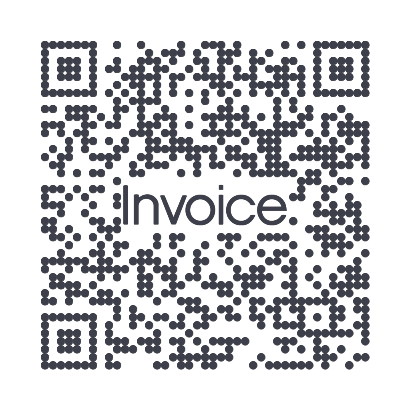 через Сбербанк-онлайн по вводу ИНН организации:1.Оплатить или перевести; 2. Платёж по реквизитам; 3.ввести ИНН 7203346543; 4.выбрать ЦР Культуры и талантов Вершина Творчества; 5.Фио участника; 6 Назначение платежа :взнос за конкурс Культурное наследие; 7.сумма платежа; 8.оплатить.банкомат, отделения банка, приложения телефона Вашего банка и др.  Оплата может производиться по договору с организацией. Реквизиты для оплаты конкурсного взноса: Автономная некоммерческая организация Центр развития культуры и талантов «ВЕРШИНА ТВОРЧЕСТВА» ИНН7203346543; КПП720301001; ОГРН 1157232021781 Расчетный счет: 40703 810 1 9514 0000003; Кор./счет 30101810200000000903 Уральский филиал ПАО "РОСБАНК"; БИК 046577903 Назначение платежа: взнос за «Культурное наследие» ФИО-участника или название коллектива, номинацию.БОЛЕЕ ПОДРОБНУЮ ИНФОРМАЦИЮ ВЫ МОЖЕТЕ ПОЛУЧИТЬ У ОРГАНИЗАТОРОВ КОНКУРСА: АНО ЦРКиТ «ВЕРШИНА ТВОРЧЕСТВА»                                                                                8-919-936-44-75 Людмила (куратор данного конкурса)E-mail: vershina5.org@mail.ru для отправления заявок.  Наш сайт: http://vershinatvorchestva.ru   Желаем добра, творчества и вдохновения!ВМЕСТЕ МЫ ДЕЛАЕМ ЖИЗНЬ СЧАСТЛИВЕЙ И РАДОСТНЕЙ!!!!!Руководителям ДК, Образовательных учреждений, управлений, комитетов, отделов культуры, творческих коллективов, детских садов, творческих студий.Положение является официальным приглашением.22 августа — День Государственного флага России  (Учреждён указом Президента РФ в 1994 г.)22 августа — День Государственного флага России  (Учреждён указом Президента РФ в 1994 г.)